OCCA Regular GSO Meeting MinutesJuly 9th, 2022**NO SMOKING OR VAPING DIRECTLY IN FRONT OF CLUB**Chairperson calls the meeting to order, requesting all cell phones be turned off or silenced.Chairperson reads “CA Preamble”Chairperson calls on an addict to read: “The Twelve Traditions”Justin C. gave the report on the 7th ‘Tradition”Chairperson will ask for an addict to give a report on the 8th Tradition for next month.Nolan O. will give the report on the 8th ‘Tradition”Chairperson asks for any new General Service Representatives to introduce themselves.If there are any new GSR’s, the Chairperson will now entertain a motion to affirm the new GSR’s as Directors of OCCA and arrange for them to receive a new GSRs packet.GSR Duties: The G.S.R. (General Service Representative) is a very important position.   One year of sobriety is required to hold this position and it is a one-year commitment. The G.S.R. is required to attend the monthly business meeting, the G.S.O. (General Service Organization) to get chips, literature, schedules, flyers and any other pertinent info, to bring back to the meeting.Coming up meeting of the Month (change for change) is ON HOLDGSO Meeting 2022 Dates-Jul. 9th, Aug. 6th, Sept. 10th, Oct. 1st, Nov. 5th, Dec. 3rd at 10am. Location: 16581 Brookhurst St Fountain Valley, CA 92708ARE THERE ANY July			Christy s. (4 years) Nolan O. (5 Years)SOBRIETY BIRTHDAYS???		________________________________		Secretary calls the roll, will announce quorum at the beginning of their report, after Chair and Vice-Chair’s reportsOFFICER’S REPORTSChairperson’s Report 			- Chris W.-			714.980.1186Discuss Sample GSR report to be given at the end of the meetingReminder to state your name for the record after making a motion and before a vote for the SecretaryReport: Vice-Chairperson’s Report		- Nolan O. -			407.687.8656Report: No ReportSecretary’s Report 			 -Steve C. -			714.330.0416Secretary announces the Quorum for the meeting and reads last month’s minutes.  Report:Chris J. MM to skip reading of the minutes, seconded and passed unanimously.Member at Large Report 			- Frankie A. -		714.487.3080 Report:						 Subbing for Web-ServantTreasurer’s Report 			-Donovan B.-			714.713.8280                                                             Previous Balance	$11292.67					   Donations		$1045.95					   Disbursements		$2739.74					   Ending Balance		$9598.88
OCCA Venmo ID: @Donovan-Block (714-713-8280)SEVENTH TRADITION	                   Dig Deep                       Remember 1 is not enough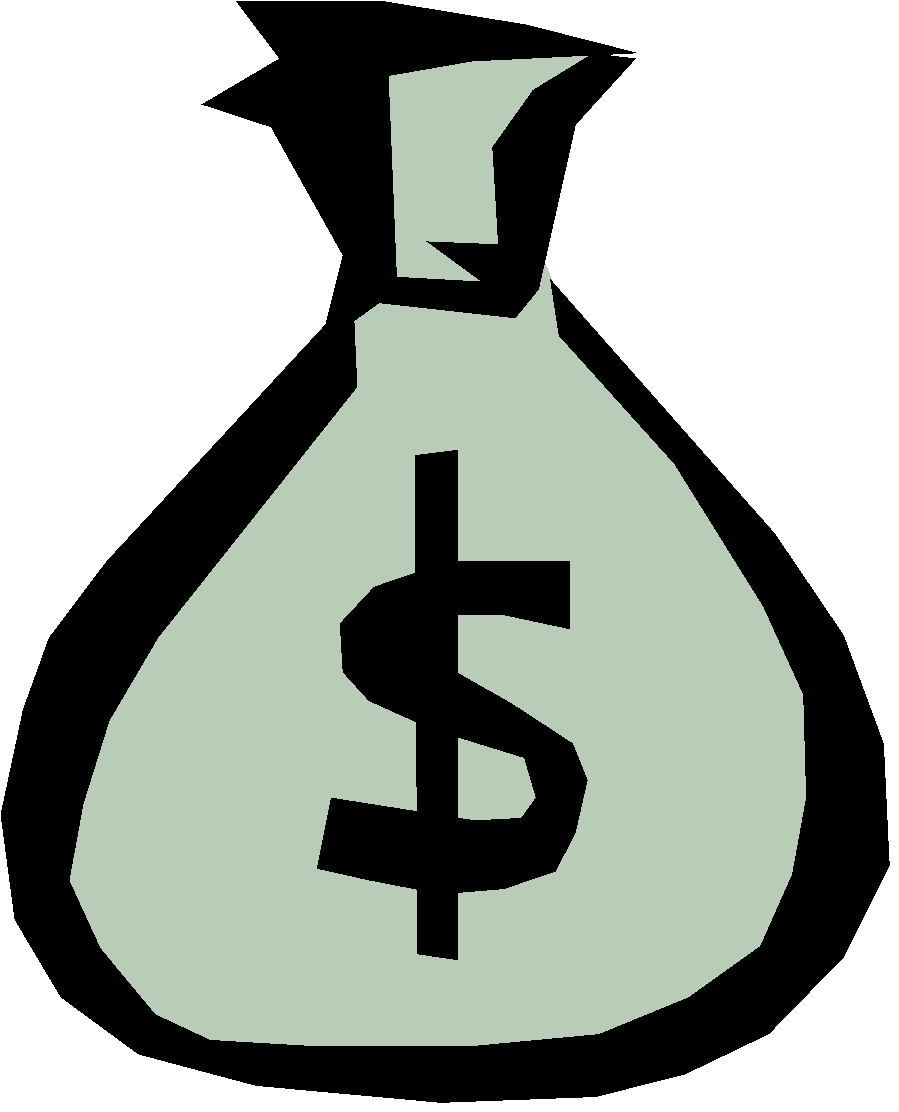 Donovan B. will ask for 7th tradition donations.Vice-Treasurer’s Report			-Chris J.-Report:No ReportSTANDING COMMITTEE REPORTSAccreditation Committee			-Frank P.-		              714.514.4150              	Report: Reminder to post Steps/Traditions at meetings						Hotline Committee			- Jason S. -				818.263.3500Report: Average call time 2mins 9secs, Longest call 7mins 30secs___30___ # of Calls    ____ Forwarded Calls Accepted   ____ Live Calls      ____ Caller Hung Up       ______ No Answer          ____Meeting Info           _1_ V/MHospitals and Institutions Committee	- Justin C.  -                     	   	949.280.8511		Report: Justin C. MM to reimburse for pamphlets in the amount of $98.02, seconded, passed unanimouslyJustin C. MM to reimburse for Books in the amount of $261.63, seconded, passed unanimouslyJustin C. MM for a RFF not to exceed $500, seconded, passed	Request for Funds: $500.00	Request for Literature: $261.63Public Information Committee		- Josh B.  -			480.416.1129	Report:			Request for Funds: $		Request for Literature:Activities Committee				- Alex S. -			949.520.9599Report:Cornhole Competition/Raffle July 31st, Alex S, MM for a RFF for food in the amount of $250, seconded, passed. Alex S. MM to Approve flyer for distribution, seconded, approved.	Request for Funds: $250.00Web servant Committee			- Shawn O. -			469.394.6127 Report:Frankie was subbing in for Web Servant. Shawn O. step down from the Web Servant Chair and chair is vacant. The website got 1016-page reviews with the average time for page review is 41seconds and everything on the website has been updated.Public Media Subcommittee:Shawn O. step down from Public Media Subcommittee and is on hold till find replacement. Unity/Outreach Committee		-Dawn K.-			 714.642.7514Report:	Samantha is subbing for Dawn K and Dawn step down from Unity/Outreach Committee chair. Dreia the vice chair took over the committee for temporary till vote in by Area.Literature Committee			- Matt M. - 			714.585.1829			 			 	 		Request for Funds: $600	Amount of Sales: $405 Matthew MM to request for funds for more literature 2nd by Justin C (Passes)Workshop Committee			 -Nick B.-			949.382.9288Report: Had three attend in June for the workshop. Next workshop will be on July 16th so far no one has sign-up and no sign up by Wednesday the workshop will be cancel for July. Also the workshop date for August will be on August 20th. Nick talking about raise price from $25 to $30.Capo Beach Church: 25975 Domingo Ave, Dana Point, CA 92624Call Nick B or Nolan O 407-687-8656Chip Committee				- Carlo P.-			714.587.1258Report:				 	Carlo MM request to restock on chips Steve C 2nd (Passes)Request for Funds: $250.00	Amount of Sales: $235.95Cooperation with Professional Community	-Marco M.-			714.409.7210	Report:Frankie subbing for Marco. CPC went to the FV police station was success and try to reach out to other police station to drop information. CPC is team up with PI to register for the 16th annual Anaheim health fair or get info to set up next year.World Service DelegatesDELEGATE				-Dan S.-		                             714.403.8326Dan contacted his friends over on the other side of pond and passes zoom information for OC meetings. Also, he took responsible to open-up for first Friday night meeting location so they can get back and running.	                   DELEGATE 				-Nolan O.-			407.687.8656Nolan needs to register for Conference and book a hotel room as well.DELEGATE				-Steve C.-		              714.330.0416Steve and other delegate did meet your delegate event. Used the opportunity for recruitment to GSO standing committees. Preparing for conference and studying the SR-14 submissions.ALTERNATE                                                -Christy S.-                                       714.403.7998   No ReportALTERNATE				-Frankie A.-			714.487.3080-No ReportArchives Committee			- Frank P. -			714.514.4150 		Report:No ReportOLD BUSINESS Ad-Hoc Committee for Structure & Bylaws/OCCA Service Manual StatusUpdate provided on timeline for a draft to be submitted for approval. Will continue to meet every 2 weeks, excepting when Chair is unavailable.Event InsuranceDonovan B. looking into issue to get quotes. Christy S. can do so as well.NEW BUSINESSOrientation for new members to committees (Steve C.)Unity/Webservant Chairperson Nominations/Alternate Delegate VacancyNominations for Unity (Dreia, needs time requirement waived), Webservant, Alternate Delegates (Justin C., Corrine B.)Change for ChangeSteve C. MM to put the fundraiser solely in the hands of Unity. Friendly amendment that A Delegate or Alternate will be present at every event. Amendment accepted. Seconded, passed.Flyer Approval for CA logo useSample GSR ReportAny other New Business?ADJOURNMENT		Motion to adjourn @ 	Upon passing, Chairperson calls on an individual to read “Reaching Out”Chairperson calls for a moment of silent meditation and requests an individual to lead the Board in a prayer of his or her choice